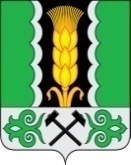 Российская ФедерацияРеспублика ХакасияАлтайский районАдминистрация муниципального образованияОчурский сельсоветПОСТАНОВЛЕНИЕ06 июня 2019 г.			         		                                                    № 18/5с. ОчурыО внесении изменений в постановление №69 от 15 октября 2015 г. «Об утверждении муниципальной программы «Энергосбережение и повышение энергоэффективности муниципального образования Очурский сельсовет на 2016-2020 годы»Руководствуясь статьями 41, 47 Устава муниципального образования Очурский сельсовет, администрация муниципального образования Очурский сельсовет ПОСТАНОВЛЯЕТ:Внести в постановление № 69 от 15 октября 2015 г. «Об утверждении муниципальной программы «Энергосбережение и повышение энергоэффективности муниципального образования Очурский сельсовет на 2016-2020 годы» следующие изменения:- Пункт 7 паспорта муниципальной программы изложить в новой редакции:- пункт 2.2 раздела III изложить в новой редакции:- раздел IV изложить в новой редакции:«IV. ОБОСНОВАНИЕ РЕСУРСНОГО ОБЕСПЕЧЕНИЯ ПРОГРАММЫПри реализации Программы для достижения поставленных целей планируется довести объем привлекаемых в энергосбережение средств до 7685,34 тыс. руб. Объём финансирования программы из бюджета муниципального образования Очурский сельсовет до 2020 года составит 3500,7 тыс. руб., в том числе по годам:2016 год – 45,6 тыс. рублей2017 год – 587,2 тыс. рублей2018 год – 1568,1 тыс. рублей2019 год – 1017,6 тыс. рублей2020 год – 335 тыс. рублей.». 2. Контроль за исполнением настоящего постановления оставляю за собой.Глава муниципального образованияОчурский сельсовет                                                                                     Л.В.Клевцова7Объём и источники финансированияОбщий объём потребности в финансировании составляет 3500,7 тыс. руб., в том числе по годам:2016 год – 22.8 тыс. рублей2017 год – 587.2 тыс. рублей2018 год – 1568,1 тыс. рублей2019 год – 1017,6 тыс. рублей2020 год – 305 тыс. рублей2.2.потребление электроэнергии уличного освещенияАдминистрация0172,3459,9364,2165